EM Basic- Syncope(This document doesn’t reflect the views or opinions of the Department of Defense, the US Army or the SAUSHEC EM residency, © 2011 EM Basic, Steve Carroll DO.  May freely distribute with proper attribution)Definition of syncope- a rapid loss of consciousness followed by a rapid return to baseline-Pure syncope- usually cardiac in nature- rapid loss of bloodflow to the brain-Vasovagal syncope- stressor causes increased vagal tone that causes bradycardia and hypotension -> syncope(if the patient has other symptoms like chest pain or headache, is confused after awakening or is unconscious for an extended period of time- that is not pure syncope and demands a different workup) History- it’s all about the history for this chief complaintPEARL- Dizzy does not equal syncope!Dizziness- sense of the room spinning or loss of balance (disequilibrium)= different workup than syncope workup	-Ask the patient: “Was the room spinning or did you feel like you were going to pass out?” (Spinning= dizziness, pass out= syncope)PEARL- Near syncope (or lightheadedness) is the same as Syncope (in regards to the workup)Stressors- try to identify preceding stressors- dehydration, emotional distress, rapid temperature changes, painful condition, insufficient food or water intakeSymptoms- prodrome of feeling flushed and hot, tingling in extremities, nausea = more suggestive of vasovagal syncopeActivity- what was the patient doing?  Were they exercising at the time of collapse (VERY IMPORTANT!)Witnesses- ask them if the patient hit their head, any seizure activity (more than a few muscle jerks?), how long until the patient woke up, any confusion after waking up?PEARL- to diagnose a seizure there has to be sustained generalized tonic/clonic movements followed by a period of post-ictal confusionPreceding symptoms and red flagsSyncope + headache= subarachnoid or intracranial hemorrhageSyncope + neuro deficit= stroke/TIA or intracranial bleedSyncope + confusion= seizureSyncope + chest pain= MI, PE, or aortic dissectionSyncope + back/abdominal pain in older patient= abdominal aortic aneurysm (AAA)Syncope + positive HCG= ectopic pregnancyPast medical history- is this recurrent syncope or is this new?  Ask for history of seizures, MI, stroke/TIA, known AAA, family history of heart diseasePEARL- In younger patients say “I’m not saying this is going to happen to you but did anyone in your family die suddenly and they couldn’t find out why?” (Screen for inherited arrhythmias/cardiomyopathy)Physical exam- check for head trauma, do a good neuro exam, listen for murmurs (both with valsalva and with standing and squatting in younger patients), abdominal/back tendernessDifferential diagnosis (with triggers)Seizure- sustained generalized tonic/clonic movements with eyes open with post-ictal confusionSubarachnoid/intracranial hemorrhage- syncope plus a headache or a neuro deficitRuptured AAA- older patient with hypertension with back/abdominal pain or hematuria +/- unstable vital signs- stat bedside ultrasoundStroke/TIA- syncope with neuro deficitGI Bleed- syncope plus black or bloody stoolsMI/ACS- chest pain and syncopeAortic dissection- sudden onset of ripping or tearing chest/back pain +/- pulse or neuro deficitAortic stenosis- older patient with a systolic ejection murmur that radiates into the carotidsPulmonary embolism- sudden onset of dyspnea/pleuritic chest pain +/- risk factors for PEArrhythmia- see below- WPW/HOCM/Long QT/BrugadaCarotid sinus sensitivity- syncope with activities that put pressure on carotid sinus (tying a necktie, shaving, checking carotid pulse) Orthostatic hypotension- medications such as alpha and beta blockers, dehydrationHypoglyemica- diabetic patient or ingestion of diabetic medicationsTox- drugs, ETOH, environmental (carbon monoxide)- look for a toxidromeSepsis- fever and signs of infectionSyncope Workup- EKG and an HCG in females are a MUST- other testing guided by clinical picturePEARL- Troponins and head CTs are positive only 0.5% of the time and in all cases were suggested by the history (chest pain, neuro deficit, etc.)PEARL- In general- young patients with a normal EKG/negative HCG and no red flags go home, older patients- admitted for tele monitoringLabs (if necessary, usually for older patients who are being admitted)D-stick (some clinicians do this in all patients)CBC- (severe anemia can cause syncope)Chem 10- (electrolyte abnormalities can cause arrhythmias)UA- UTIs can cause a wide variety of symptoms in older patientsNon-contrast head CT-  if there is head trauma +/- C-spine CT as neededEKG findings in syncope- look for these 4 findings on EVERY EKG on a patient with syncope- Long QT, Brugada, WPW, HOCM/LVHPneumonic- BLOW Hard- (Brugada, LOng QT, WPW, HOCM)Long QT syndrome- congenital disorder causing prolonging of refractory period = greater chance of R on T phenomenon (PVC on downslope of T wave causing v-fib).  EKG- Long QT defined as >440 milliseconds in males, >460 ms in females (some experts say QTs >500 are most concerning)PEARL- to eyeball a normal QT- T wave is within the first half of the R to R interval, look for U wave that may cause EKG machine to overcall the QT intervalDispo- no exercise until evaluated and cleared by cardiology, give seizure precautions (no driving, no swimming, shower with a chair or with someone nearby)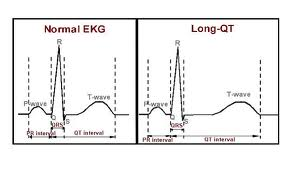 Wolf Parkinson White (WPW)- accessory pathway that bypasses AV node and can cause V-tachEKG- shortened PR and delta wave (slurring of Q to R transition)- Dispo- needs Cardiology/EP followup, no exercise until cleared by cardiology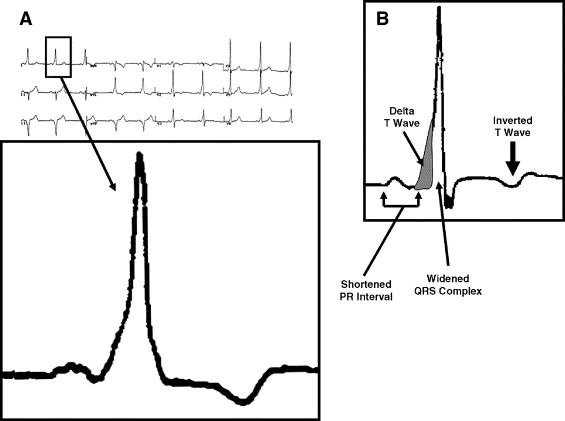 Brugada syndrome- sodium channel disorder- frequent syncope in a young and otherwise healthy patient without heart disease with a right bundle block pattern and ST elevation in V1-V3Dispo- admit for immediate implanted defibrillator placement (high risk for sudden death)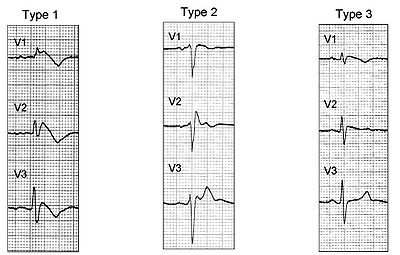 Hypertrophic cardiomyopathy/LVH- thickened LV wall that causes outflow obstruction with exercise, classically a young athlete that collapses during exerciseEKG- LVH (tall R waves in V4-V6 or AVL and deep Q waves in V4-V6)Dispo- confirm with echo + no exercise until cleared by cardiology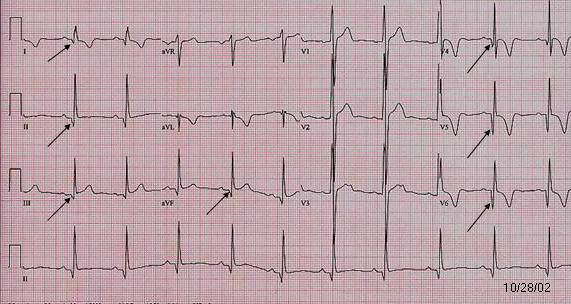 Overall dispo for syncopeYoung patients- normal EKG/negative HCG, no red flags, and normal EKG= dischargeOlder patients (50 or over- my opinion, definitely over 65)- admitted for telemetry monitoring and further workupSan Francisco Syncope rule- insufficient sensitivity to rule out need for admission (52-92% sensitivity for serious outcomes in validation studies) if positive, more reason to admitCHF- History of CHF or current suspicionHematocrit <30%EKG abnormalities (non-sinus rhythm or change in EKG)*Shortness of breath (with syncope episode)Systolic BP less than 90 after arrival to the ED*Although this was excluded in the original study, most clinicians also include any T wave abnormalities in the “abnormal EKG” criteriaBig points1) Syncope= rapid loss of consciousness followed by rapid return to baseline- period, anything else demands a bigger workup2) Syncope workup must include EKG and HCG in females, everything else dictated by clinical scenario 3) Syncope with exercise= red flag- look for WPW, Long QT, Brugada, and HOCM in young patients4) Young patients with syncope with no red flags and negative EKG/HCG go home, older patients get admitted for further workupContact- steve@embasic.org				Twitter- @embasic